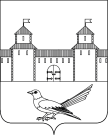 от 10.12.2015 № 683-пО присвоении почтового адреса жилому помещению (дому)	Руководствуясь постановлением Правительства Российской Федерации от 19.11.2014г. №1221 «Об утверждении Правил присвоения, изменения и аннулирования адресов», решением Сорочинского городского Совета муниципального образования город Сорочинск Оренбургской области №375 от 30.01.2015г. «Об утверждении Положения о порядке присвоения, изменения и аннулирования адресов на территории муниципального образования город Сорочинск Оренбургской области», статьями 32, 35, 40  Устава муниципального образования Сорочинский городской округ Оренбургской области,  кадастровой выпиской о земельном участке от 07.04.2015г.  №56/15-190461,  выпиской из похозяйственной книги о наличии у гражданина права на дом от 26.03.2014г., техническим планом здания от 12.11.2015г. и поданным заявлением (вх.№Пз-1290 от 18.11.2015г.) администрация Сорочинского городского округа постановляет: Присвоить жилому помещению (дому) общей площадью 68,3 кв.м.,  расположенному на земельном участке с кадастровым номером 56:30:0703001:71, почтовый адрес: Российская Федерация, Оренбургская область, Сорочинский городской округ,  с. Каменка,      ул. Центральная, д.49.Контроль за исполнением настоящего постановления возложить на  главного архитектора муниципального образования Сорочинский городской округ Оренбургской области –  Крестьянова А.Ф.Настоящее постановление вступает в силу с момента подписания и подлежит официальному опубликованию.Глава муниципального образованияСорочинский городской округ                                                    Т.П. Мелентьева	   Разослано: в дело, УАГиКС, заявителю, прокуратуре, ОУФМС, Вагановой Е.В.Администрация Сорочинского городского округа Оренбургской областиП О С Т А Н О В Л Е Н И Е